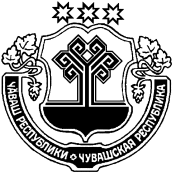 В соответствии с Федеральным законом от 25.12.2008 № 273-ФЗ «О противодействии коррупции», Федеральным законом от 03.12.2012 № 230-ФЗ «О контроле за соответствием расходов лиц, замещающих государственные должности, и иных лиц их доходам», Указом Президента Российской Федерации от 08.07.2013 № 613 «Вопросы противодействия коррупции», администрация Янтиковского муниципального округа п о с т а н о в л я е т:Внести в постановление администрации Янтиковского муниципального округа от 17.02.2023 № 139 «Об утверждении Порядка размещения сведений о доходах, расходах, об имуществе и обязательствах имущественного характера лиц, замещающих должности руководителей муниципальных учреждений Янтиковского муниципального округа Чувашской Республики, и членов их семей на официальном сайте Янтиковского муниципального округа Чувашской Республики и предоставления этих сведений средствам массовой информации для опубликования» следующие изменения:в наименовании и пункте 1 слова «расходах,» исключить;в Порядке размещения сведений о доходах, расходах, об имуществе и обязательствах имущественного характера лиц, замещающих должности руководителей муниципальных учреждений Янтиковского муниципального округа Чувашской Республики, и членов их семей на официальном сайте Янтиковского муниципального округа Чувашской Республики и предоставления этих сведений средствам массовой информации для опубликования, утвержденный вышеназванным постановлением, в пункте 2, подпункте «а» пункта 3, пунктах 4, 5, 7 слова «расходах,» исключить.Настоящее постановление вступает в силу со дня его официального опубликования.Глава Янтиковского муниципального округа                                                                       В.Б. МихайловЧУВАШСКАЯ РЕСПУБЛИКА ЧĂВАШ РЕСПУБЛИКИ АДМИНИСТРАЦИЯ ЯНТИКОВСКОГО МУНИЦИПАЛЬНОГО ОКРУГАПОСТАНОВЛЕНИЕ28.06.2023 № 558село ЯнтиковоТĂВАЙ МУНИЦИПАЛЛĂ ОКРУГĚНАДМИНИСТРАЦИЙĔЙЫШĂНУ28.06.2023  558 № Тǎвай ялěО внесении изменений в постановление администрации Янтиковского муниципального округа от 17.02.2023 № 139 «Об утверждении Порядка размещения сведений о доходах, расходах, об имуществе и обязательствах имущественного характера лиц, замещающих должности руководителей муниципальных учреждений Янтиковского муниципального округа Чувашской Республики, и членов их семей на официальном сайте Янтиковского муниципального округа Чувашской Республики и предоставления этих сведений средствам массовой информации для опубликования»